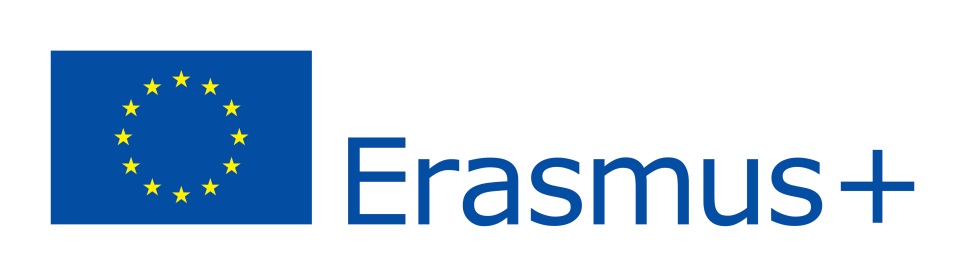 Pályázati felhívásfelsőoktatásban dolgozó oktatók oktatói célú mobilitására a
2019/20-as tanév tavaszi félévéreA Károli Gáspár Református Egyetem Bölcsészet- és Társadalomtudományi Kara pályázatot hirdet 1 fő részére a Penzai Állami Egyetemen (Penza, Oroszország), oktatási mobilitás céljából a 2019/20-as tanév tavaszi félévében.A kiutazás a Nemzetközi Kreditmobilitás (Erasmus+ KA107 mobilitási projektek) keretében valósul meg. A kiutazó oktató összesen 1260 EUR megélhetési és 225 EUR útiköltség támogatásban részesül. Az ösztöndíj időtartama 7 nap, melyből 2 nap utazási nap. Ezen időszak alatt az oktatónak 8 órát kell tanítania.Pályázhatnak az Német és Holland Nyelvű Kultúrák Intézete Német Nyelv és Irodalom Tanszékének főállású oktatói. A pályázat elbírálásánál előnyt jelent a szak által kínált képzési programok és mintatantervek alapos ismerete és a tanárképzéssel kapcsolatos tevékenység (oktatás, mentorálás, vizsgatanítások látogatása).A pályázathoz benyújtandók a következő dokumentumok:kitöltött pályázati űrlapegy oldalas német nyelven írott motivációs levélnyelvtudást igazoló dokumentum (legalább B2 szint)Mivel a pályázat az Erasmus + KA107 keretből valósul meg, ezért az Erasmus+ KA 103 (hagyományos Erasmus +) pótpályázat keretében párhuzamosan benyújtható pályázat, a KA 107-ben való részvétel nem zárja ki a jelentkezőt a KA 103-ban való részvételből.A pályázatokat papíralapon kérjük benyújtani a Dékánhelyettesi Titkárságra (1088 Budapest, Reviczky u. 4., I. em. 111.)A jelentkezési határidő: 2019. november 7., csütörtök, 16:00 óraA pályázat végleges eredményéről 2019. november 14-én éjfélig értesítjük a pályázókat.A pályázattal kapcsolatos további információkért Dr. Nagy Judit nemzetközi dékánhelyetteshez fordulhat a nagy.judit@kre.hu e-mail címen.